Е. В. Колосовавоспитатель муниципального дошкольного образовательного учреждениядетского сада комбинированного вида № 68( г. Белгород) «Поделки из природного материала» из опыта работы.                                                                           Осень - самое приятное  время года для сбора природного материала и для поделок с детьми. Их можно собирать во время прогулок с детьми в парке, в лесу, да просто на улице.Возьмите с собой мешочек и складывайте туда свои “сокровища” – шишки, желуди, каштаны, хвойные иголки, красивые листья и цветы. Дети с удовольствием все собирают и рассматривают. А вы можете воспользоваться случаем и рассказать что-то новое о природу или просто попросить ребенка все пересчитать.Заведите несколько небольших коробок  или корзиночек и складывайте свои богатства в них.Еще осенью малыши начинают ходить в детский сад, кто в первый раз, а кто после летнего отдыха. Очень хорошо будут сделать поделки своими руками для детского сада из природного материала. Тогда малыш будет чувствовать себя как дома. Он же тоже принимал участие в благоустройстве своего садика. Так же и дома с мамой можно проявить фантазию и сделать необыкновенные поделки из природного материала. Вот какая красивая шляпа получилась, если ее немного украсить листочками и веточками. Прямо для волшебника.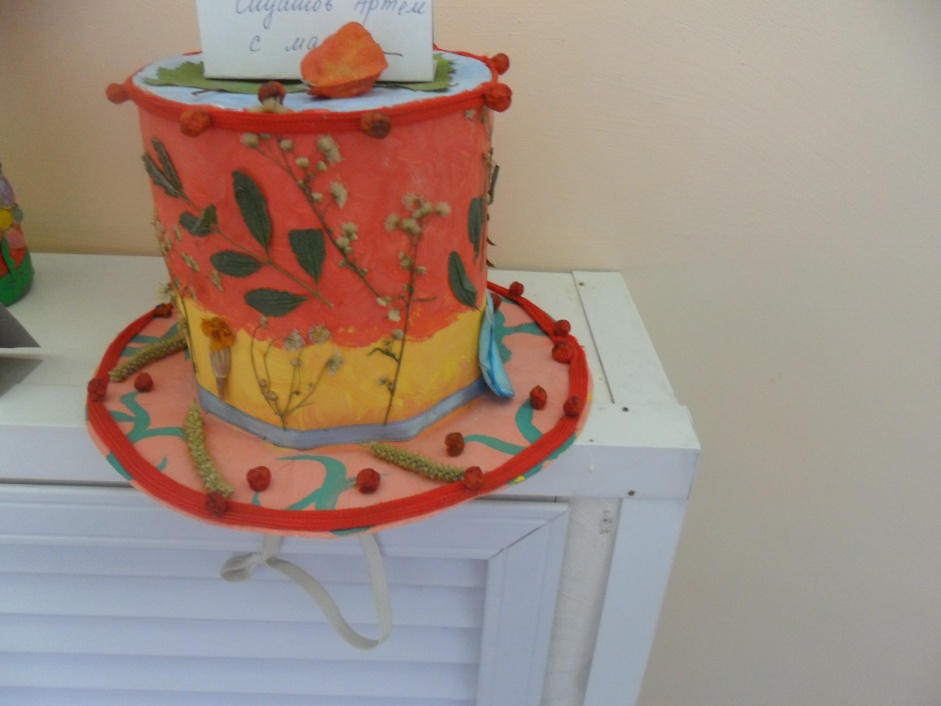 А в таком домики могут жить лесные обитатели. Он сделан из каштан.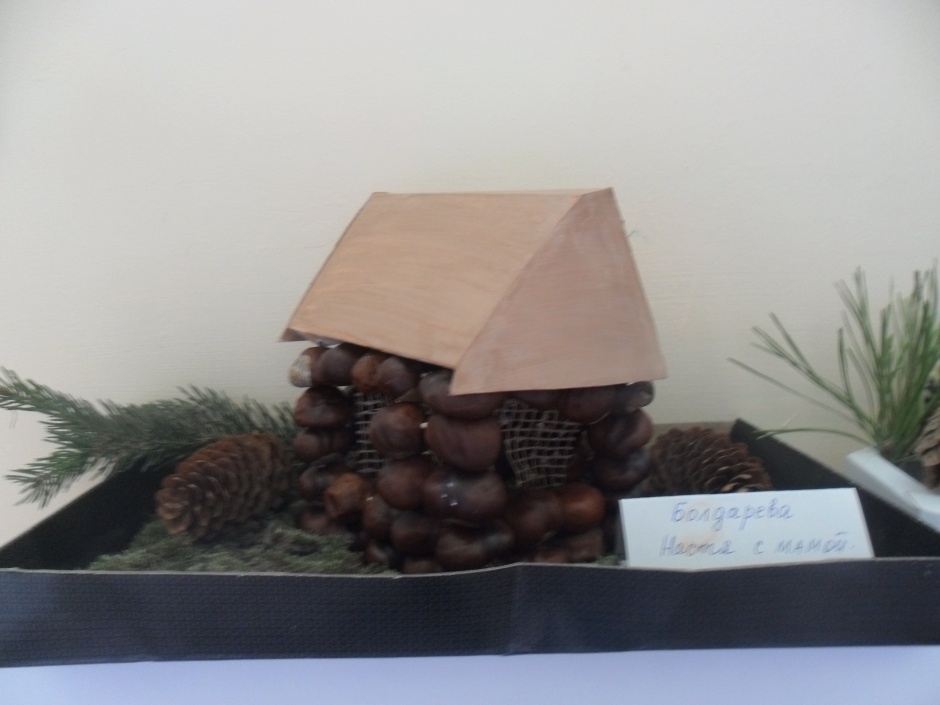 А вот другой домик для Бабки – Ежки. Как вам?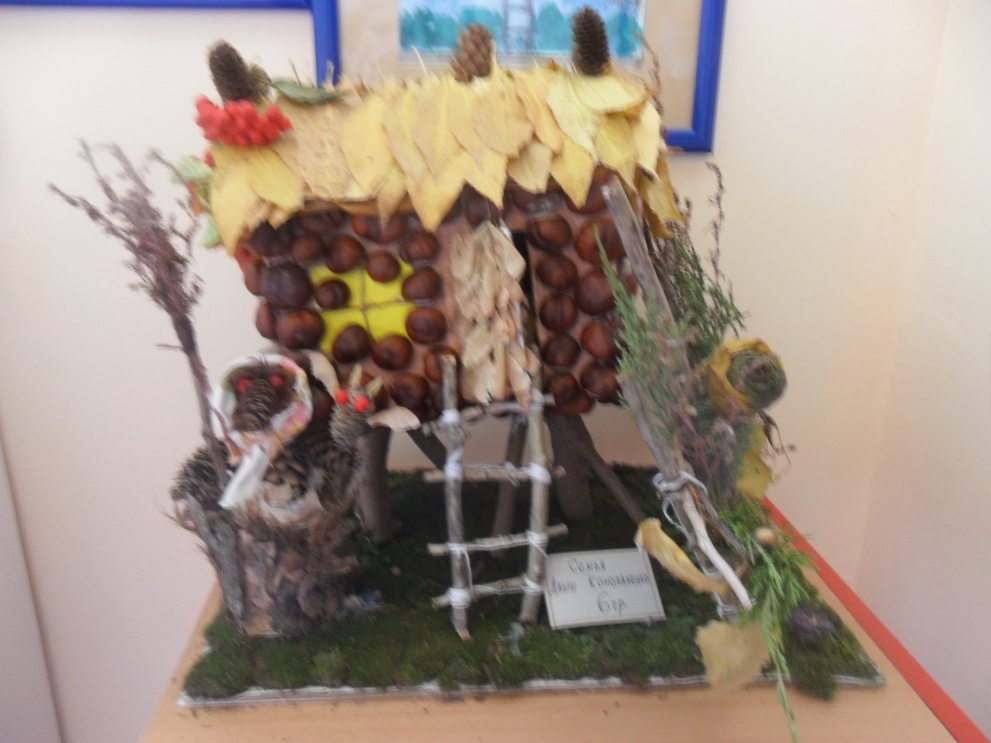  Дети любят сказки, поэтому конечно Маша и медведь обязательно появились в осеннем лесу.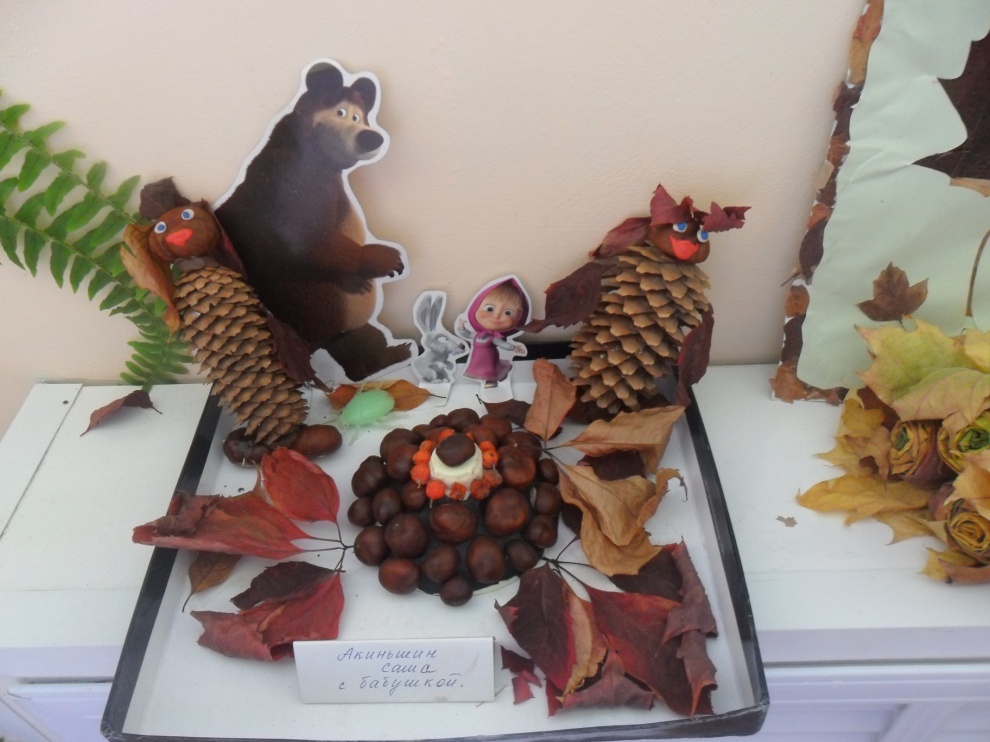 Еж тоже на полянке найден грибы и заготовит их на зиму.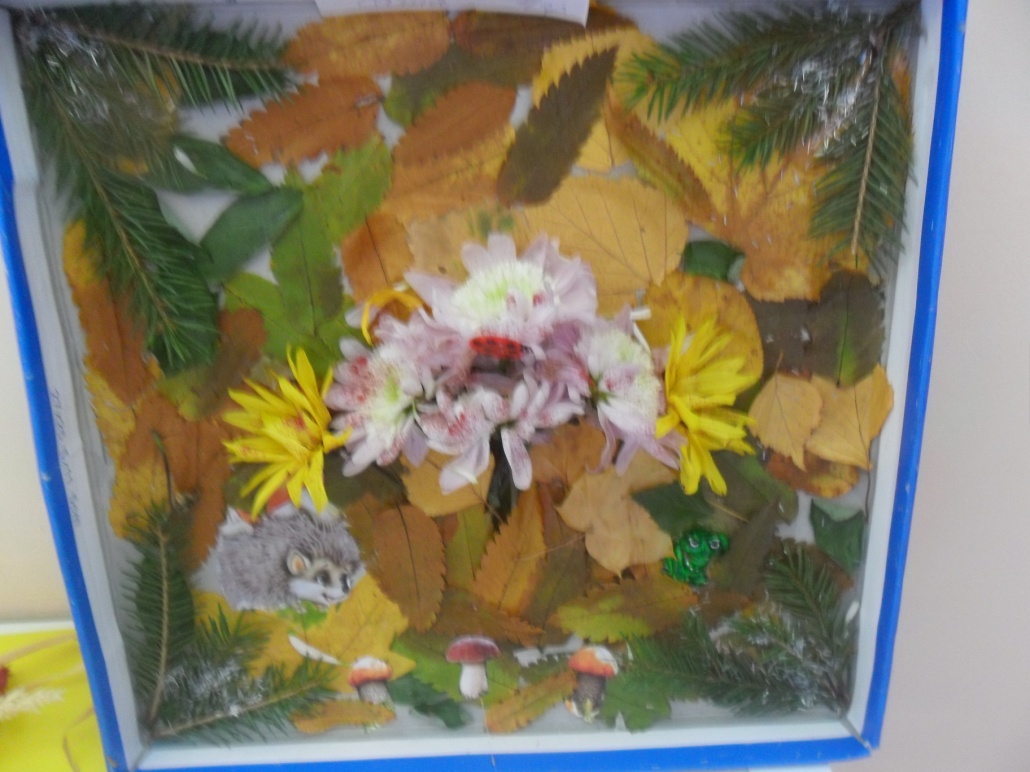 А леший может и на балалайке поиграть и повеселить своих друзей.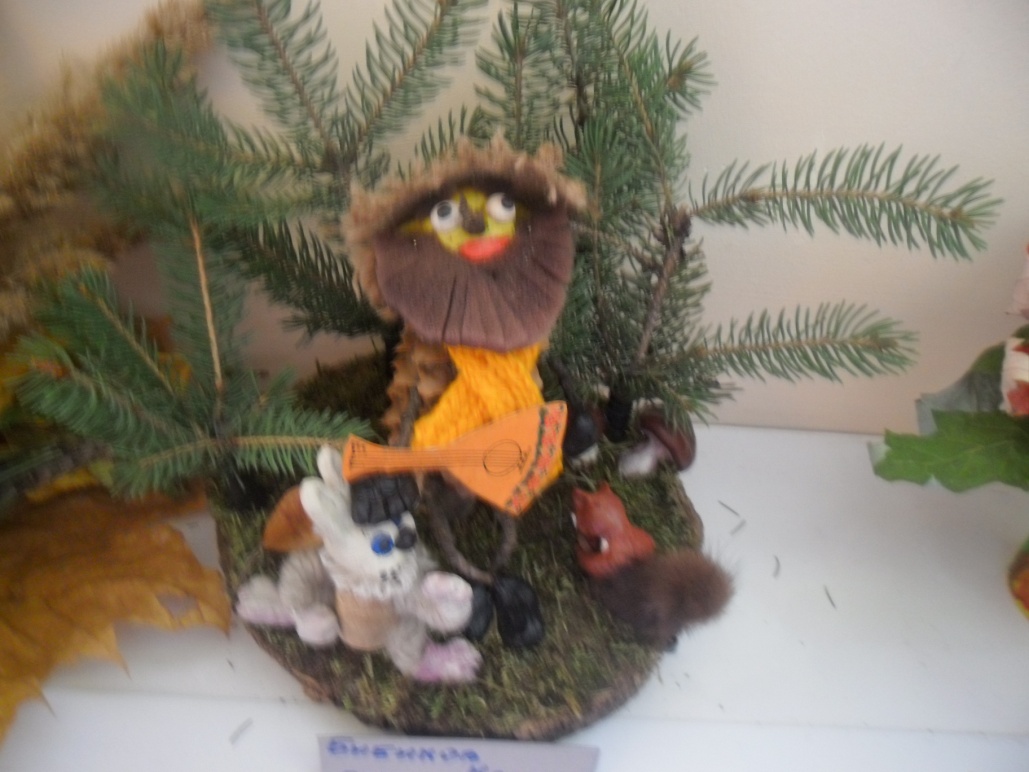 Встречи с природой расширяют представления детей об окружающем мире, учат их внимательно вглядываться в различные явления, сохранять целостность восприятия при создании поделок из природного материала.  Мы вместе с детьми желаем  всем удачи!!!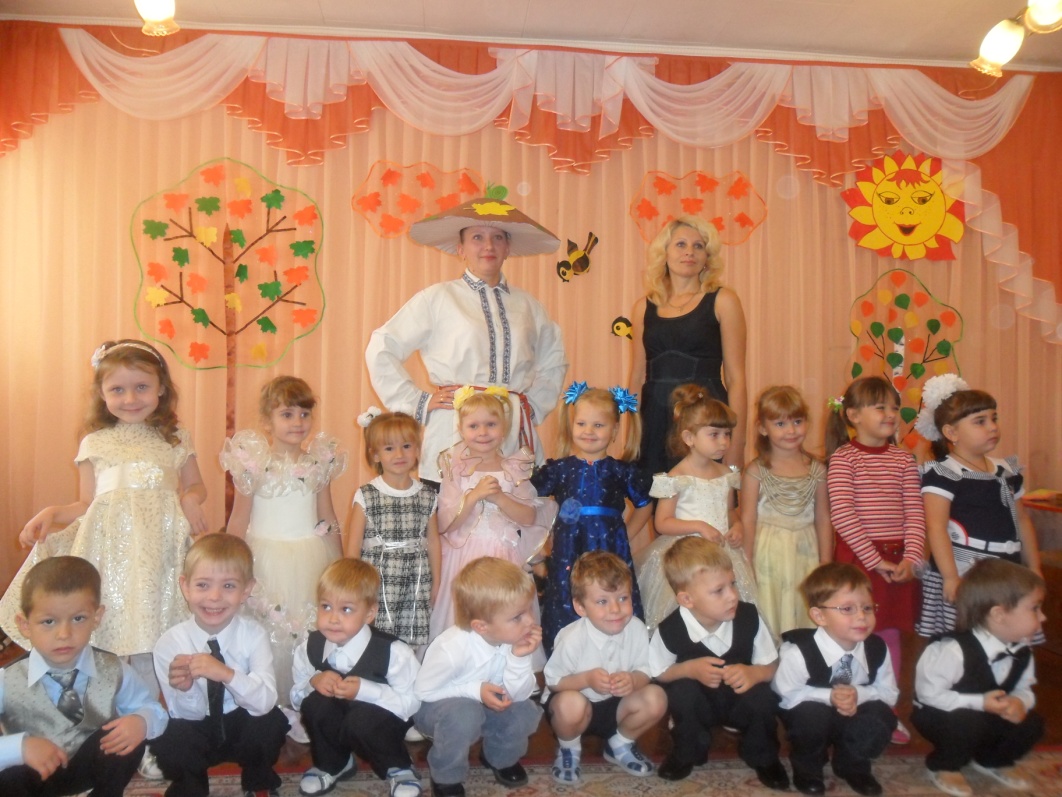 